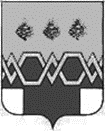 Д У М АМ А К С А Т И Х И Н С К О Г ОМ У Н И Ц И П А Л Ь Н О Г О  О К Р У Г АТ В Е Р С К О Й  О Б Л А С Т ИР Е Ш Е Н И ЕОт 21.12.2023                                                                                                                      № 139 О бюджете Максатихинского муниципального округа на 2024 год и на плановый период 2025 и 2026 годовДУМА  МАКСАТИХИНСКОГО МУНИЦИПАЛЬНОГО ОКРУГА  РЕШИЛА:Статья 11. Утвердить основные характеристики бюджета Максатихинского муниципального округа (далее – местный бюджет) на 2024 год:1) общий объем доходов местного бюджета в сумме 611011,70 тыс. руб.;2) общий объем расходов местного бюджета в сумме 633011,70 тыс. руб.;3) дефицит/профицит местного бюджета в сумме 22000,00 тыс. руб.2. Утвердить основные характеристики местного бюджета на 2025 и 2026 годы:1) общий объем доходов местного бюджета на 2025 год в сумме 598277,60 тыс. руб. и на 2026 год в сумме 600613,50 тыс. руб.;2) общий объем расходов местного бюджета на 2025 год в сумме 598277,60 тыс. руб., в том числе условно утвержденные расходы в сумме 7393,00 тыс. руб., на 2026 год в сумме 600613,50 тыс. руб., в том числе условно утвержденные расходы в сумме 14648,00 тыс. руб.; 3) дефицит/профицит местного бюджета на 2025 год в сумме 0,00 тыс. руб. и на 2026 год в сумме 0,00 тыс. руб.3. Утвердить объем межбюджетных трансфертов, получаемых из других бюджетов бюджетной системы Российской Федерации, в 2024 году в сумме 423756,30 тыс. руб., в 2025 году в сумме 418514,50 тыс. руб., в 2026 году в сумме 416935,90 тыс. руб.4. Утвердить источники финансирования дефицита местного бюджета на 2024 и на плановый период 2025 и 2026 годов согласно приложению 1 к настоящему Решению.Статья 2Установить, что в соответствии со статьями 16.6, 75.1 и 78.2 Федерального закона от 10.01.2002 № 7-ФЗ «Об охране окружающей среды» средства от платы за негативное воздействие на окружающую среду, штрафов, установленных Кодексом Российской Федерации об административных правонарушениях за административные правонарушения в области охраны окружающей среды и природопользования, административных штрафов, установленных законом Тверской области от 14.07.2003 N 46-ЗО «Об административных правонарушениях» за административные правонарушения в области охраны окружающей среды и природопользования, зачисленные в местный бюджет, от платежей по искам о возмещении вреда, причиненного окружающей среде, в том числе водным объектам, вследствие нарушений обязательных требований, а также от платежей, уплачиваемых при добровольном возмещении вреда, причиненного окружающей среде, в том числе водным объектам, вследствие нарушений обязательных требований, зачисленные в местный бюджет, направляются на выявление и оценку объектов накопленного вреда окружающей среде и (или) организацию работ по ликвидации накопленного вреда окружающей среде в случае наличия на территории муниципального образования Тверской области «Максатихинский муниципальный округ» объектов накопленного вреда окружающей среде, а в случае их отсутствия - на иные мероприятия по предотвращению и (или) снижению негативного воздействия хозяйственной и иной деятельности на окружающую среду, сохранению и восстановлению природной среды, рациональному использованию и воспроизводству природных ресурсов, обеспечению экологической безопасности в соответствии с планом мероприятий, указанных в пункте 1 статьи 16.6, пункте 1 статьи 75.1 и пункте 1 статьи 78.2 Федерального закона от 10.01.2002 № 7-ФЗ «Об охране окружающей среды», муниципального образования Тверской области «Максатихинский муниципальный округ».Статья 3Учесть в местном бюджете прогнозируемые доходы местного бюджета по группам, подгруппам, статьям, подстатьям и элементам доходов классификации доходов бюджетов Российской Федерации на 2024 год и на плановый период 2025 и 2026 годов согласно приложению 2 к настоящему Решению.Статья 41. Утвердить в пределах общего объема расходов, установленного статьей 1 настоящего Решения, распределение бюджетных ассигнований местного бюджета по разделам и подразделам классификации расходов бюджетов на 2024 год и на плановый период 2025 и 2026 годов согласно приложению 3 к настоящему Решению. 2. Утвердить распределение бюджетных ассигнований местного бюджета по разделам, подразделам, целевым статьям (муниципальным программам и непрограммным направлениям деятельности), группам видов расходов классификации расходов бюджетов на 2024 год и на плановый период 2025 и 2026 годов согласно приложению 4 к настоящему Решению. 3. Утвердить ведомственную структуру расходов местного бюджета по главным распорядителям бюджетных средств, разделам, подразделам, целевым статьям (муниципальным программам и непрограммным направлениям деятельности), группам видов расходов классификации расходов бюджетов на 2024 год и на плановый период 2025 и 2026 годов согласно приложению 5 к настоящему Решению.4. Утвердить объем и распределение бюджетных ассигнований по целевым статьям (муниципальным программам Тверской области и непрограммным направлениям деятельности), группам видов расходов классификации расходов бюджетов на 2024 год и на плановый период 2025 и 2026 годов согласно приложению 6 к настоящему Решению.Статья 5Утвердить общий объем бюджетных ассигнований, направляемых на исполнение публичных нормативных обязательств на 2024 год в сумме 5448,00 тыс. руб., на 2025 год в сумме 5448,00 тыс. руб., на 2026 год в сумме 5448,00 тыс. руб. согласно приложению 7 к настоящему Решению.Статья 61. Утвердить объем бюджетных ассигнований муниципального дорожного фонда муниципального образования Тверской области «Максатихинский муниципальный округ» на 2024 год в сумме 83284,90 тыс. руб., на 2025 год в сумме 90941,70 тыс. руб., 2026 год в сумме 93939,70 тыс. руб.Статья 71. Установить, что средства, поступающие в местный бюджет в виде субвенций в 2024 году в сумме 223918,50 тыс. руб., в 2025 году в сумме 225274,50 тыс. руб., в 2025 году в сумме 229106,20 тыс. руб. направляются:1) на обеспечение государственных гарантий реализации прав на получение общедоступного и бесплатного дошкольного, начального общего, основного общего, среднего общего образования в муниципальных общеобразовательных организациях, обеспечение дополнительного образования детей в муниципальных общеобразовательных организациях Тверской области в 2024 году в сумме 124420,00 тыс. руб., в 2025 году в сумме 124443,70 тыс. руб., в 2026 году в сумме 124443,70 тыс. руб.;2) на обеспечение государственных гарантий реализации прав на получение общедоступного и бесплатного дошкольного образования в муниципальных дошкольных образовательных организациях Тверской области в 2024 году в сумме 49178,30 тыс. руб., в 2025 году в сумме 49179,20 тыс. руб., в 2026 году в сумме 49179,20 тыс. руб.;3) на осуществление государственных полномочий по государственной регистрации актов гражданского состояния в 2024 году в сумме 722,10 тыс. руб., в 2025 году в сумме    722,10 тыс. руб., в 2026 году в сумме 722,10 тыс. руб.;       4) на осуществление государственных полномочий Тверской области по созданию и организации деятельности комиссий по делам несовершеннолетних и защите их прав в 2024 году в сумме   418,70 тыс. руб., в 2025 году в сумме 422,30     тыс. руб., в 2026 году в сумме 426,10 тыс. руб.;5) на осуществление государственных полномочий Тверской области по предоставлению компенсации части родительской платы за присмотр и уход за ребенком в муниципальных образовательных организациях и иных образовательных организациях (за исключением государственных образовательных организаций), реализующих образовательную программу дошкольного образования в 2024 году в сумме 3024,00 тыс. руб., в 2025 году в сумме 3024,00 тыс. руб., в 2026 году в сумме 3024,00 тыс. руб.;        6) на осуществление отдельных государственных полномочий Тверской области по созданию административных комиссий и определению перечня должностных лиц, уполномоченных составлять протоколы об административных правонарушениях в 2024 году в сумме 181,30 тыс. руб., в 2025 году в сумме 182,70 тыс. руб., в 2026 году в сумме 183,60 тыс. руб.;7) на осуществление органами местного самоуправления отдельных государственных полномочий Тверской области в сфере осуществления дорожной деятельности в 2024 году в сумме 32790,80 тыс. руб., в 2025 году в сумме 34102,50 тыс. руб., в 2026 году в сумме 35466,60 тыс. руб.;8) на осуществление отдельных государственных полномочий Тверской области по предоставлению компенсации расходов на оплату жилых помещений, отопления и освещения отдельным категориям педагогических работников, проживающих и работающих в сельских населенных пунктах, рабочих поселках (поселках городского типа) в 2024-2026 годах в сумме 3348,00 тыс. руб. ежегодно;         9) на осуществление полномочий по составлению (изменению, дополнению) списков кандидатов в присяжные заседатели федеральных судов общей юрисдикции в Российской Федерации в 2024 году в сумме 4,80 тыс. руб., в 2025 году в сумме 5,00 тыс. руб., в 2026 году в сумме 56,00 тыс. руб.;10) на проведение мероприятий по обеспечению деятельности советников директора по воспитанию и взаимодействию с детскими общественными объединениями в общеобразовательных организациях, в 2024 году в сумме 1351,40 тыс. руб., в 2025 году в сумме 1351,40 тыс. руб., в 2026 году в сумме 1351,40 тыс. руб.;  11) на осуществление государственных полномочий по обеспечению благоустроенными жилыми помещениями специализированного жилищного фонда детей-сирот, детей, оставшимся без попечения родителей, лиц из их числа по договорам найма специализированных жилых помещений за счет средств областного бюджета в 2024 году в сумме 0,00 тыс. руб., в 2025 году в сумме 0,00 тыс. руб., в 2026 году в сумме 2415,00 тыс. руб.;    12) на осуществление ежемесячного денежного вознаграждения за классное руководство педагогическим работникам государственных и муниципальных общеобразовательных организаций, реализующих образовательные программы начального общего образования, образовательные программы основного общего образования, образовательные программы среднего общего образования в 2024-2026 годах в сумме 8046,40 тыс. руб. ежегодно.13) на осуществление первичного воинского учета органами местного самоуправления поселений, муниципальных и городских округов, в 2024 году 432,70 тыс. руб., в 2025 году 447,20 тыс. руб., в 2026 году 443,70 тыс. руб.Статья 8Утвердить в составе расходов местного бюджета размер резервного фонда Администрации муниципального образования Тверской области «Максатихинский муниципальный округ» в 2024 году в сумме 200,0 тыс. руб., в 2025 году в сумме 500 тыс. руб., в 2026 году в сумме 500,0 тыс. руб.Статья 91. В соответствии со статьей 78 Бюджетного кодекса Российской Федерации из местного бюджета предоставляются субсидии юридическим лицам (за исключением субсидий муниципальным учреждениям), индивидуальным предпринимателям, а также физическим лицам - производителям товаров, работ, услуг, в том числе:1) субсидии юридическим лицам (за исключением субсидий муниципальным учреждениям), индивидуальным предпринимателям, а также физическим лицам - производителям товаров, работ, услуг, предусмотренные муниципальной программой «Муниципальное управление на территории Максатихинского муниципального округа на 2023-2028 годы»2) субсидии юридическим лицам (за исключением субсидий муниципальным учреждениям), индивидуальным предпринимателям, а также физическим лицам - производителям товаров, работ, услуг, предусмотренные муниципальной программой «Жилищно- коммунальное хозяйство и энергетика Максатихинского муниципального округа Тверской области на 2023-2028 годы»2. Порядок определения объема и предоставления субсидий, предусмотренных частью 1 настоящей статьи, определяется Администрацией Максатихинского муниципального округа.Статья 101. В соответствии с пунктом 2 статьи 78.1 Бюджетного кодекса Российской Федерации из местного бюджета предоставляются субсидии иным некоммерческим организациям, не являющимся муниципальными учреждениями, в том числе:1) субсидии иным некоммерческим организациям, не являющимся муниципальными учреждениями, предусмотренные муниципальной программой «Развитие системы дошкольного, общего и дополнительного образования муниципального образования «Максатихинский муниципальный округ» на 2023-2028 годы»2. Порядок определения объема и предоставления субсидий, предусмотренных частью 1 настоящей статьи, определяется Администрацией Максатихинского муниципального округа.Статья 11Установить, что средства, поступающие в счет возврата ранее предоставленных из местного бюджета ссуд и бюджетных кредитов, а также плата за пользование ими подлежат перечислению в местный бюджет.Статья 121. Установить верхний предел муниципального внутреннего долга муниципального образования Тверской области «Максатихинский муниципальный округ» на 1 января 2025 года в размере 0 тыс. руб., в том числе верхний предел долга по муниципальным гарантиям в размере, равном нулю. Установить объем расходов на обслуживание муниципального долга муниципального образования Тверской области «Максатихинский муниципальный округ» на 2024 год в сумме 0 тыс. руб.2. Установить верхний предел муниципального внутреннего долга муниципального образования Тверской области «Максатихинский муниципальный округ» на 1 января 2026 года в размере 0 тыс. руб., в том числе верхний предел долга по муниципальным гарантиям в размере, равном нулю. Установить объем расходов на обслуживание муниципального долга муниципального образования Тверской области «Максатихинский муниципальный округ» на 2025 год в сумме 0 тыс. руб.3. Установить верхний предел муниципального внутреннего долга муниципального образования Тверской области «Максатихинский муниципальный округ» на 1 января 2027 года в размере 0 тыс. руб., в том числе верхний предел долга по муниципальным гарантиям в размере, равном нулю. Установить объем расходов на обслуживание муниципального долга муниципального образования Тверской области «Максатихинский муниципальный округ»» на 2026 год в сумме 0 тыс. руб.Статья 13Администрация муниципального образования Тверской области «Максатихинский муниципальный округ» не вправе привлекать бюджетные кредиты для финансирования дефицита местного бюджета, покрытия временных кассовых разрывов, возникающих при исполнении местного бюджета.     Статья 14Установить, что остатки средств местного бюджета по состоянию на 1 января 2024 года:1) в объеме бюджетных ассигнований муниципального дорожного фонда, не использованных в отчетном финансовом году, направляются на увеличение в текущем финансовом году бюджетных ассигнований муниципального дорожного фонда в соответствии с Положением о муниципальном дорожном фонде муниципального образования «Максатихинский муниципальный округ» Тверской области;2) в объеме не более одной двенадцатой общего объема расходов бюджета городского округа на 2024 год могут направляться на покрытие в текущем году временных кассовых разрывов в случае их возникновения в ходе исполнения бюджета Максатихинского муниципального округа;3) в объеме, не превышающем разницы между остатками, образовавшимися в связи с неполным использованием бюджетных ассигнований в ходе исполнения бюджета Максатихинского муниципального округа в отчетном финансовом году, и суммой увеличения бюджетных ассигнований, предусмотренных пунктом 1 части 1 настоящей статьи, используются в следующем порядке:путем внесения изменений в настоящее решение, предусматривающих исключение привлечения заемных средств на цели финансирования дефицита бюджета  Максатихинского муниципального округа;путем внесения изменений в настоящее решение, предусматривающих увеличение бюджетных ассигнований на реализацию муниципальных программ, а также непрограммных направлений деятельности главных распорядителей бюджетных средств.Статья 151. Заключение и оплата получателями средств местного бюджета муниципальных контрактов (договоров), исполнение которых осуществляется за счет средств местного бюджета, производятся в пределах, доведенных им по кодам классификации расходов местного бюджета лимитов бюджетных обязательств и с учетом принятых и неисполненных обязательств, если иное не предусмотрено федеральным законодательством, законодательством Тверской области.2. Получатель средств местного бюджета при заключении муниципальных контрактов (договоров) на поставку товаров, выполнение работ, оказание услуг вправе предусматривать авансовые платежи:1) в размере 100 процентов суммы муниципального контракта (договора) - по муниципальным контрактам (договорам):а) о предоставлении услуг связи;б) о подписке на печатные издания и об их приобретении;в) об обучении, в том числе на курсах повышения квалификации и семинарах;г) об участии в семинарах;д) о приобретении авиа- и железнодорожных билетов;е) о приобретении билетов для проезда городским и пригородным транспортом;ж) на приобретение путевок на санаторно-курортное лечение;з) по договорам обязательного страхования гражданской ответственности владельцев транспортных средств;и) по расходам, связанным с участием органами местного самоуправления муниципального образования Тверской области «Максатихинский муниципальный округ» в международных, общероссийских, межрегиональных, региональных мероприятиях;й) по расходам, связанным с организацией и проведением органами местного самоуправления муниципального образования Тверской области «Максатихинский муниципальный округ» международных, общероссийских, межрегиональных, региональных мероприятий;к) по муниципальным контрактам (договорам) о поставке товаров, выполнении работ, оказании услуг, связанных со строительным процессом, по следующему перечню:подключение (технологическое присоединение) к сетям инженерно-технического обеспечения;определение и предоставление технических условий подключения объекта к сетям инженерно-технического обеспечения;подготовка рыбоводно-биологических обоснований;проведение лабораторных исследований и испытаний;изготовление схем расположения земельного участка на кадастровом плане (карте) соответствующей территории;изготовление межевого плана;изготовление акта выбора земельного участка под строительство объекта;чертеж градостроительного плана земельного участка;оплата восстановительной стоимости сносимых зеленых насаждений;оплата услуг субъектов естественных монополий.л) на приобретение (выпуск) сертификата ключа проверки электронной подписи с ключевым носителем и связанного с ним программного обеспечения;м) о найме и аренде жилых помещений при служебных командировках;н) по расходам, связанным с участием спортсменов и спортивных команд Максатихинского муниципального округа в спортивных международных, общероссийских, межрегиональных, региональных мероприятиях и соревнованиях;о) о подключении (техническом присоединении) к электрическим сетям, к системам теплоснабжения, водоснабжения, водоотведения.2) в размере, не превышающем 30 процентов суммы муниципального контракта (договора), по остальным муниципальным контрактам (договорам) (если иное не предусмотрено законодательством) в соответствии с решением Администрации муниципального образования ««Максатихинский муниципальный округ».3. Муниципальные бюджетные учреждения Тверской области и муниципальные автономные учреждения Тверской области при заключении ими контрактов (договоров) на поставку товаров, выполнение работ, оказание услуг за счет средств субсидий, предоставляемых местным бюджетом в соответствии с пунктом 1 статьи 78.1 Бюджетного кодекса Российской Федерации, вправе предусматривать:авансовые платежи в размере до 100 процентов включительно от суммы контракта (договора) по контрактам (договорам) на поставку товаров, выполнение работ, оказание услуг, указанных в пункте 1 части 2 настоящей статьи;авансовые платежи в размере, не превышающем 30 процентов суммы контракта (договора), по остальным контрактам (договорам) (если иное не предусмотрено законодательством) - в соответствии с решением Администрации муниципального образования «Максатихинский муниципальный округ», устанавливающим право предусматривать в контракте (договоре) авансовый платеж и определяющим конкретный размер такого авансового платежа.Статья 16 «Установить, что в 2024 году казначейскому сопровождению подлежат средства, предоставляемые из бюджета Максатихинского муниципального округа в отношении которых нормативными правовыми (правовыми) актами Администрации Максатихинского муниципального округа Тверской области принято решение об осуществлении казначейского сопровождения:авансовые платежи по муниципальным контрактам о поставке товаров, выполнении работ, оказании услуг, заключаемым муниципальными заказчиками для муниципальных нужд Максатихинского муниципального округа Тверской области;авансовые платежи по контрактам (договорам) о поставке товаров, выполнении работ, оказании услуг, заключаемым муниципальными бюджетными учреждениями Максатихинского муниципального округа Тверской области, лицевые счета которым открыты в Финансовом управлении администрации Максатихинского муниципального округа Тверской области.авансовые платежи по договорам о поставке товаров, выполнении работ, оказании услуг, заключаемых исполнителями и соисполнителями в рамках исполнения указанных в подпунктах 1,2 настоящей статьи муниципальных контрактов, контрактов (договоров)Статья 17 Глава муниципального образования Тверской области «Максатихинский муниципальный округ», Администрация муниципального образования Тверской области «Максатихинский муниципальный округ»  не вправе принимать в 2024 году решения об увеличении численности муниципальных служащих и работников муниципальных бюджетных и муниципальных казенных учреждений муниципального образования Тверской области «Максатихинский муниципальный округ»», за исключением случаев, связанных с увеличением объема полномочий и функций органов местного самоуправления муниципального образования Тверской области «Максатихинский муниципальный округ», обусловленных изменением федерального, регионального законодательства и муниципальных правовых актов.Статья 18В сводную бюджетную роспись дополнительно к основаниям, установленным пунктом 3 статьи 217 Бюджетного кодекса Российской Федерации, могут быть внесены изменения, в том числе путем введения новых кодов классификации расходов местного бюджета, в соответствии с решениями руководителя финансового органа муниципального образования Тверской области «Максатихинский муниципальный округ» без внесения изменений в настоящее решение по следующим основаниям:1) на сумму остатков по состоянию на 1 января текущего финансового года целевых средств, поступивших из федерального бюджета и областного бюджета в местный бюджет и не использованных в отчетном финансовом году, подлежащих использованию в текущем финансовом году на те же цели при наличии потребности в них в соответствии решением главного администратора бюджетных средств;2) на сумму остатков по состоянию на 1 января текущего финансового года целевых средств, поступивших от государственной корпорации - Фонда содействия реформированию жилищно-коммунального хозяйства в местный бюджет и не использованных в отчетном финансовом году, подлежащих использованию в текущем финансовом году на те же цели;3) в случае увеличения объема бюджетных ассигнований дорожного фонда текущего финансового года на сумму остатков по состоянию на 1 января текущего финансового года средств дорожного фонда, не использованных в отчетном финансовом году;4) при утверждении законом Тверской области об областном бюджете на текущий финансовый год, правовыми актами Правительства Тверской области распределения межбюджетных трансфертов, имеющих целевое назначение, предоставляемых из областного бюджета местному бюджету, и (или) заключения с областными органами исполнительной власти соглашений о предоставлении из областного бюджета местному бюджету межбюджетных трансфертов, имеющих целевое назначение;5) при перераспределении бюджетных ассигнований по отдельным разделам, подразделам, целевым статьям и группам видов расходов бюджета в рамках муниципальной программы Тверской области в пределах общего объема бюджетных ассигнований, выделенных главному администратору (администратору) муниципальной программы Тверской области6) при внесении изменений в Порядок формирования и применения кодов бюджетной классификации Российской Федерации, их структуру и принципы назначения;7) при перераспределении бюджетных ассигнований по отдельным разделам, подразделам, целевым статьям и группам видов расходов бюджета, выделенных на реализацию муниципальной программы Тверской области, в пределах общего объема бюджетных ассигнований, утвержденных муниципальной программой Тверской области в текущем финансовом году, на сумму средств, необходимых для обеспечения выполнения условий получения средств областного бюджета, установленных Правительством Тверской области;8) в случае получения дотаций из других бюджетов бюджетной системы Российской Федерации.Статья 19Настоящее Решение вступает в силу с 1 января 2024 года. Председатель ДумыМаксатихинского муниципального округа                                  		Н.А. КошкаровГлава Максатихинскогомуниципального округа                                                                                	М.В. Хованов